上海职工晋升技师、高级技师奖励申报网上流程说明登陆http://www.shzgkc.org/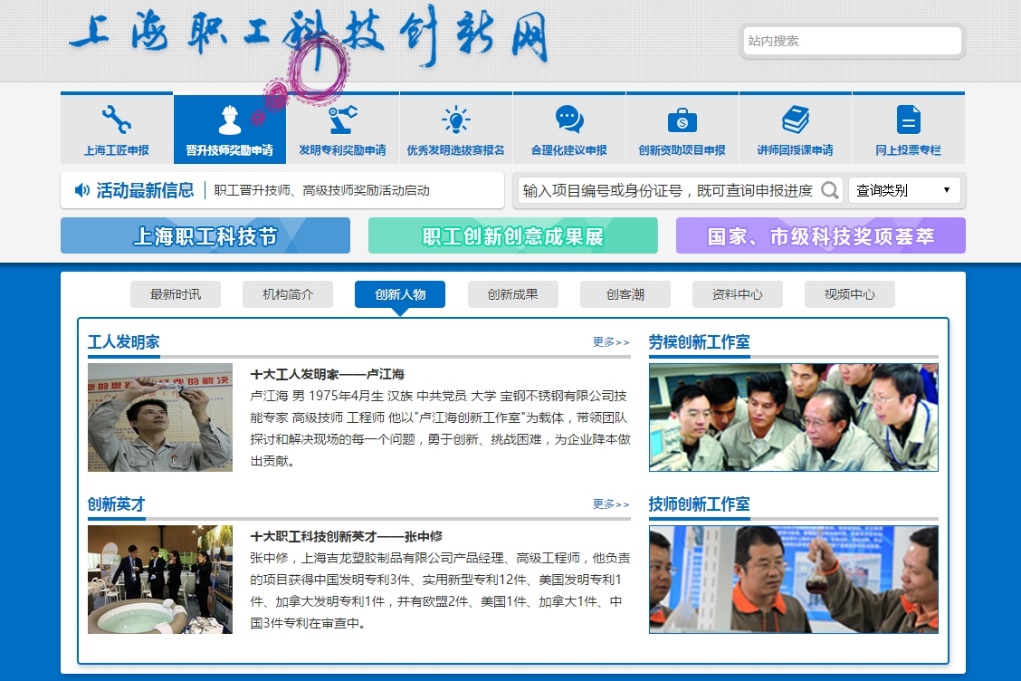 点击“晋升技师奖励申请”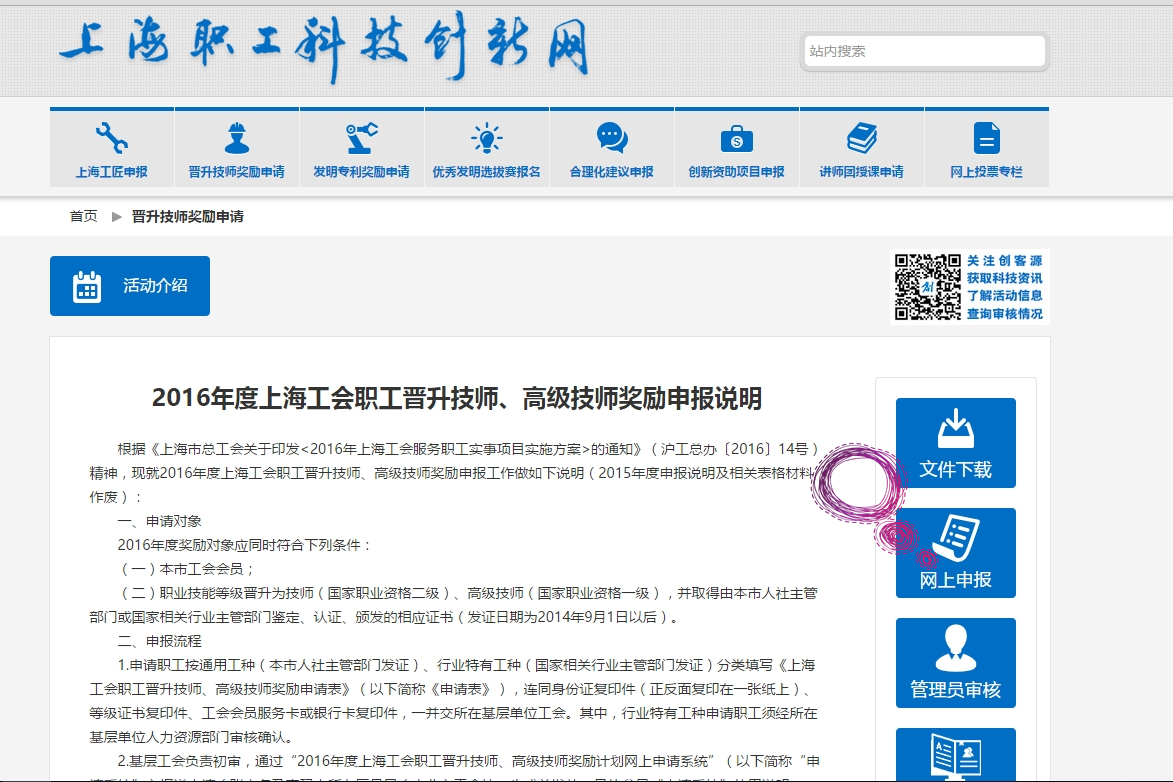 点击“网上申报”，进入信息录入页面用户名：jy006 密码：111111四、填写完整信息，点击“确认无误，申报”。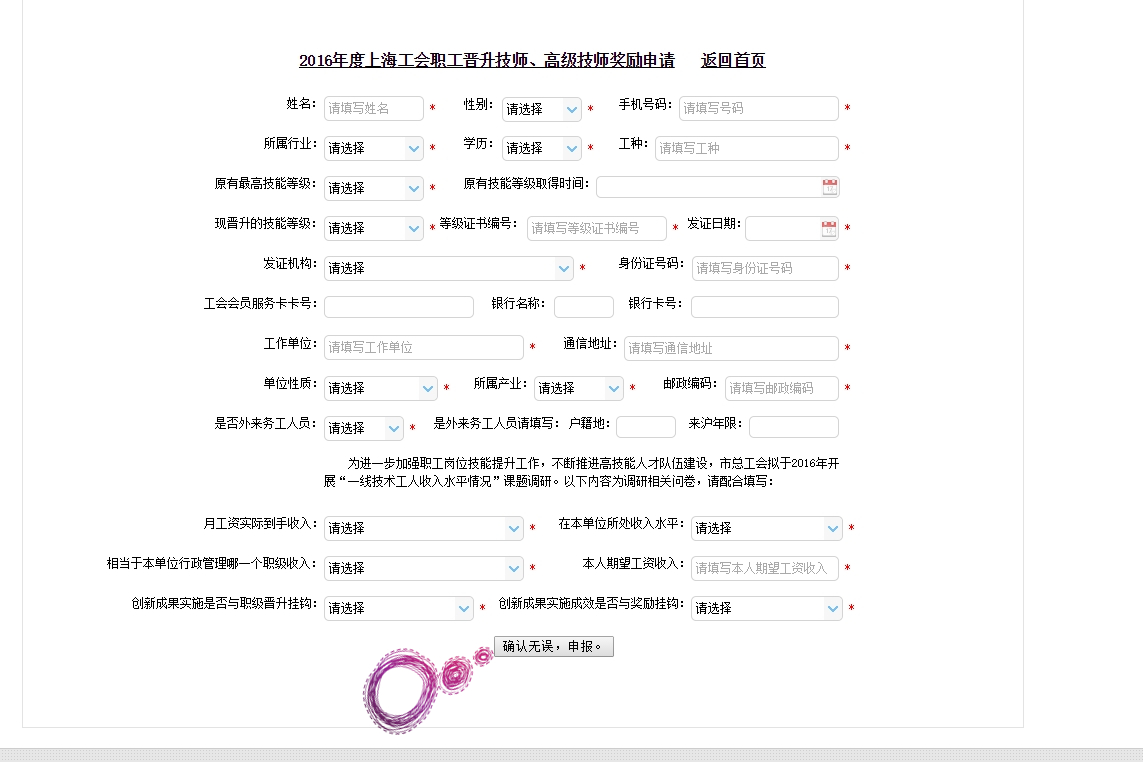 中国教育工会上海外国语大学委员会2017年9月28日